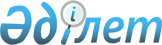 О внесении изменений в совместный приказ Министра энергетики Республики Казахстан от 23 ноября 2018 года № 453 и исполняющего обязанности Министра национальной экономики Республики Казахстан от 23 ноября 2018 года № 77 "Об утверждении критериев оценки степени риска и проверочных листов при проведении операций по недропользованию в области углеводородов"Совместный приказ Министра энергетики Республики Казахстан от 28 февраля 2024 года № 83 и Заместителя Премьер-Министра - Министра национальной экономики Республики Казахстан от 1 марта 2024 года № 7. Зарегистрирован в Министерстве юстиции Республики Казахстан 4 марта 2024 года № 34111
      ПРИКАЗЫВАЕМ:
      1. Внести в совместный приказ Министра энергетики Республики Казахстан от 23 ноября 2018 года № 453 и исполняющего обязанности Министра национальной экономики Республики Казахстан от 23 ноября 2018 года № 77 "Об утверждении критериев оценки степени риска и проверочных листов при проведении операций по недропользованию в области углеводородов" (зарегистрирован в Реестре государственной регистрации нормативных правовых актов за № 17797) следующие изменения:
      в критериях оценки степени риска при проведении операций по недропользованию в области углеводородов, утвержденных указанным приказом:
      в приложении 1 строку, порядковый номер 12 изложить в новой редакции:
      "
      ";
      в приложении 2 строку, порядковый номер 15 изложить в новой редакции:
      "
      ";
      в приложении 3 строку, порядковый номер 12 изложить в новой редакции:
      "
      ";
      в приложении 4 строку, порядковый номер 15 изложить в новой редакции:
      "
      ";
      в проверочном листе при проведении операций по недропользованию в области углеводородов на суше в отношении физических или юридических лиц, обладающих правом проведения операций по недропользованию на разведку углеводородов, утвержденном указанным приказом:
      строку, порядковый номер 12 изложить в новой редакции:
      "
      ";
      в проверочном листе при проведении операций по недропользованию в области углеводородов на суше в отношении физических или юридических лиц, обладающих правом проведения операций по недропользованию на добычу углеводородов, утвержденном указанным приказом:
      строку порядковый номер 15 изложить в новой редакции:
      "
      ";
      в проверочном листе при проведении операций по недропользованию в области углеводородов на море и внутренних водоемах в отношении физических или юридических лиц, обладающих правом проведения операций по недропользованию на разведку углеводородов, утвержденном указанным приказом:
      строку, порядковый номер 12 изложить в новой редакции:
      "
      ";
      в проверочном листе при проведении операций по недропользованию в области углеводородов на море и внутренних водоемах в отношении физических или юридических лиц, обладающих правом проведения операций по недропользованию на добычу углеводородов, утвержденном указанным приказом:
      строку, порядковый номер 15 изложить в новой редакции: 
      "
      ".
      2. Департаменту государственного контроля в сферах углеводородов и недропользования Министерства энергетики Республики Казахстан в установленном законодательством Республики Казахстан порядке обеспечить:
      1) государственную регистрацию настоящего совместного приказа в Министерстве юстиции Республики Казахстан;
      2) размещение настоящего совместного приказа на интернет-ресурсе Министерства энергетики Республики Казахстан;
      3) в течение десяти рабочих дней после государственной регистрации настоящего совместного приказа в Министерстве юстиции Республики Казахстан представление в Департамент юридической службы Министерства энергетики Республики Казахстан сведений об исполнении мероприятий, предусмотренных подпунктами 1) и 2) настоящего пункта.
      3. Контроль за исполнением настоящего совместного приказа возложить на курирующего вице-министра энергетики Республики Казахстан.
      4. Настоящий совместный приказ вводится в действие с 28 февраля 2024 года и подлежит официальному опубликованию.
      "СОГЛАСОВАН"Комитет по правовой статистикеи специальным учетамГенеральной прокуратурыРеспублики Казахстан
					© 2012. РГП на ПХВ «Институт законодательства и правовой информации Республики Казахстан» Министерства юстиции Республики Казахстан
				
12.
Соблюдение требования по осуществлению корректировки проектных показателей в рамках проведения авторского надзора проектной организацией за реализацией проекта разведочных работ (в случаях: изменения графика бурения без уменьшения количества независимых проектируемых скважин, предусмотренного в базовом проектном документе; корректировки местоположения проектируемых скважин; изменения видов и объемов исследовательских работ; корректировки объектов испытания и их количества в пробуренных и проектируемых поисковых и оценочных скважинах), за реализацией проектного документа на пробную эксплуатацию (в случаях: изменения графика бурения без уменьшения количества проектируемых скважин, предусмотренного в базовом проектном документе; корректировки местоположения проектируемых скважин; корректировки режимов эксплуатации скважин; изменения вида и объемов исследовательских работ; корректировки объектов испытания и их количества в пробуренных и проектируемых оценочных и опережающих добывающих скважинах) и направления их в уведомительном порядке в компетентный орган
Значительное
15.
Соблюдение требования по осуществлению корректировки проектных показателей в рамках проведения проектной организацией авторского надзора проекта разработки месторождения (в случаях: изменения графика ввода скважин без изменения общего проектного фонда скважин, предусмотренного в базовом проектном документе; корректировки местоположения проектируемых скважин, при наличии обоснованной необходимости; изменения видов и объемов исследовательских работ; корректировки объектов испытания и их количества в пробуренных и проектируемых эксплуатационных скважинах и оценочных скважинах в рамках мероприятий по доразведке месторождения) и анализа разработки месторождения углеводородов, выполняемого не реже одного раза в три года и направления их в уведомительном порядке в компетентный орган
Значительное
12. 
Соблюдение требования по осуществлению корректировки проектных показателей в рамках проведения авторского надзора проектной организацией за реализацией проекта разведочных работ (в случаях: изменения графика бурения без уменьшения количества независимых проектируемых скважин, предусмотренного в базовом проектном документе; корректировки местоположения проектируемых скважин; изменения видов и объемов исследовательских работ; корректировки объектов испытания и их количества в пробуренных и проектируемых поисковых и оценочных скважинах), за реализацией проектного документа на пробную эксплуатацию (в случаях: изменения графика бурения без уменьшения количества проектируемых скважин, предусмотренного в базовом проектном документе; корректировки местоположения проектируемых скважин; корректировки режимов эксплуатации скважин; изменения вида и объемов исследовательских работ; корректировки объектов испытания и их количества в пробуренных и проектируемых оценочных и опережающих добывающих скважинах) и направления их в уведомительном порядке в компетентный орган
Значительное
15.
Соблюдение требования по осуществлению корректировки проектных показателей в рамках проведения проектной организацией авторского надзора проекта разработки месторождения (в случаях: изменения графика ввода скважин без изменения общего проектного фонда скважин, предусмотренного в базовом проектном документе; корректировки местоположения проектируемых скважин, при наличии обоснованной необходимости; изменения видов и объемов исследовательских работ; корректировки объектов испытания и их количества в пробуренных и проектируемых эксплуатационных скважинах и оценочных скважинах в рамках мероприятий по доразведке месторождения) и анализа разработки месторождения углеводородов, выполняемого не реже одного раза в три года и направления их в уведомительном порядке в компетентный орган
Значительное
12. 
Соблюдение требования по осуществлению корректировки проектных показателей в рамках проведения проектной организацией авторского надзора за реализацией проекта разведочных работ (в случаях: изменения графика бурения без уменьшения количества независимых проектируемых скважин, предусмотренного в базовом проектном документе; корректировки местоположения проектируемых скважин; изменения видов и объемов исследовательских работ; корректировки объектов испытания и их количества в пробуренных и проектируемых поисковых и оценочных скважинах), за реализацией проектного документа на пробную эксплуатацию (в случаях: изменения графика бурения без уменьшения количества проектируемых скважин, предусмотренного в базовом проектном документе; корректировки местоположения проектируемых скважин; корректировки режимов эксплуатации скважин; изменения вида и объемов исследовательских работ; корректировки объектов испытания и их количества в пробуренных и проектируемых оценочных и опережающих добывающих скважинах) и направления их в уведомительном порядке в компетентный орган
15.
 Соблюдение требования по осуществлению корректировки проектных показателей в рамках проведения проектной организацией авторского надзора проекта разработки месторождения (в случаях: изменения графика ввода скважин без изменения общего проектного фонда скважин, предусмотренного в базовом проектном документе; корректировки местоположения проектируемых скважин, при наличии обоснованной необходимости; изменения видов и объемов исследовательских работ; корректировки объектов испытания и их количества в пробуренных и проектируемых эксплуатационных скважинах и оценочных скважинах в рамках мероприятий по доразведке месторождения) и анализа разработки месторождения углеводородов, выполняемого не реже одного раза в три года и направления их в уведомительном порядке в компетентный орган
12. 
Соблюдение требования по осуществлению корректировки проектных показателей в рамках проведения авторского надзора проектной организацией за реализацией проекта разведочных работ (в случаях: изменения графика бурения без уменьшения количества независимых проектируемых скважин, предусмотренного в базовом проектном документе; корректировки местоположения проектируемых скважин; изменения видов и объемов исследовательских работ; корректировки объектов испытания и их количества в пробуренных и проектируемых поисковых и оценочных скважинах), за реализацией проектного документа на пробную эксплуатацию (в случаях: изменения графика бурения без уменьшения количества проектируемых скважин, предусмотренного в базовом проектном документе; корректировки местоположения проектируемых скважин; корректировки режимов эксплуатации скважин; изменения вида и объемов исследовательских работ; корректировки объектов испытания и их количества в пробуренных и проектируемых оценочных и опережающих добывающих скважинах) и направления их в уведомительном порядке в компетентный орган
15.
 Соблюдение требования по осуществлению корректировки проектных показателей проектной организацией в рамках проведения авторского надзора проекта разработки месторождения (в случаях: изменения графика ввода скважин без изменения общего проектного фонда скважин, предусмотренного в базовом проектном документе; корректировки местоположения проектируемых скважин, при наличии обоснованной необходимости; изменения видов и объемов исследовательских работ; корректировки объектов испытания и их количества в пробуренных и проектируемых эксплуатационных скважинах и оценочных скважинах в рамках мероприятий по доразведке месторождения) и анализа разработки месторождения углеводородов, выполняемого не реже одного раза в три года и направления их в уведомительном порядке в компетентный орган
      Заместитель Премьер-Министра– Министр национальной экономикиРеспублики Казахстан

__________ Н. Байбазаров

      Министр энергетикиРеспублики Казахстан

__________ А. Саткалиев
